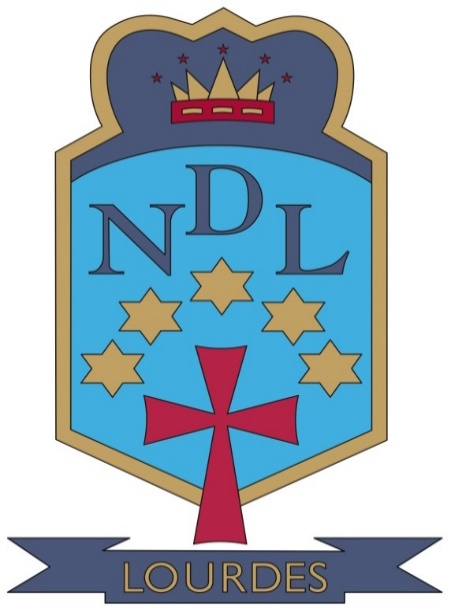 Lourdes Secondary SchoolSchool Improvement Plan 2022-23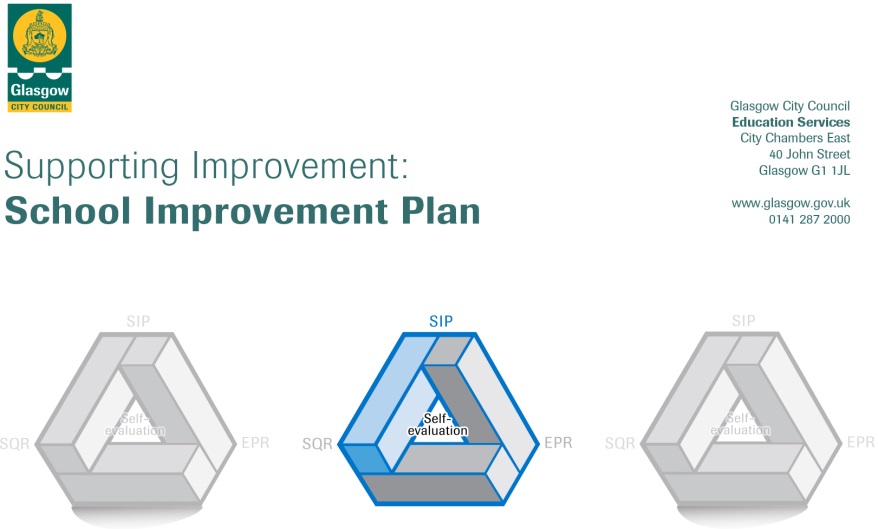 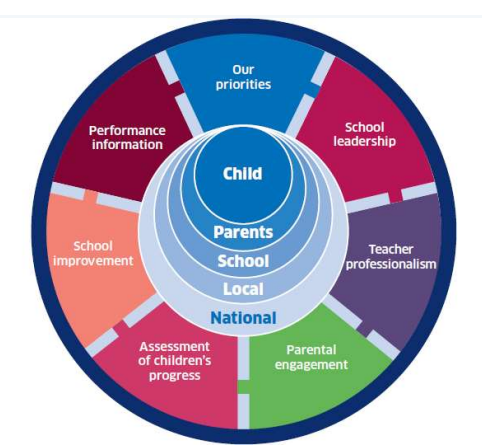 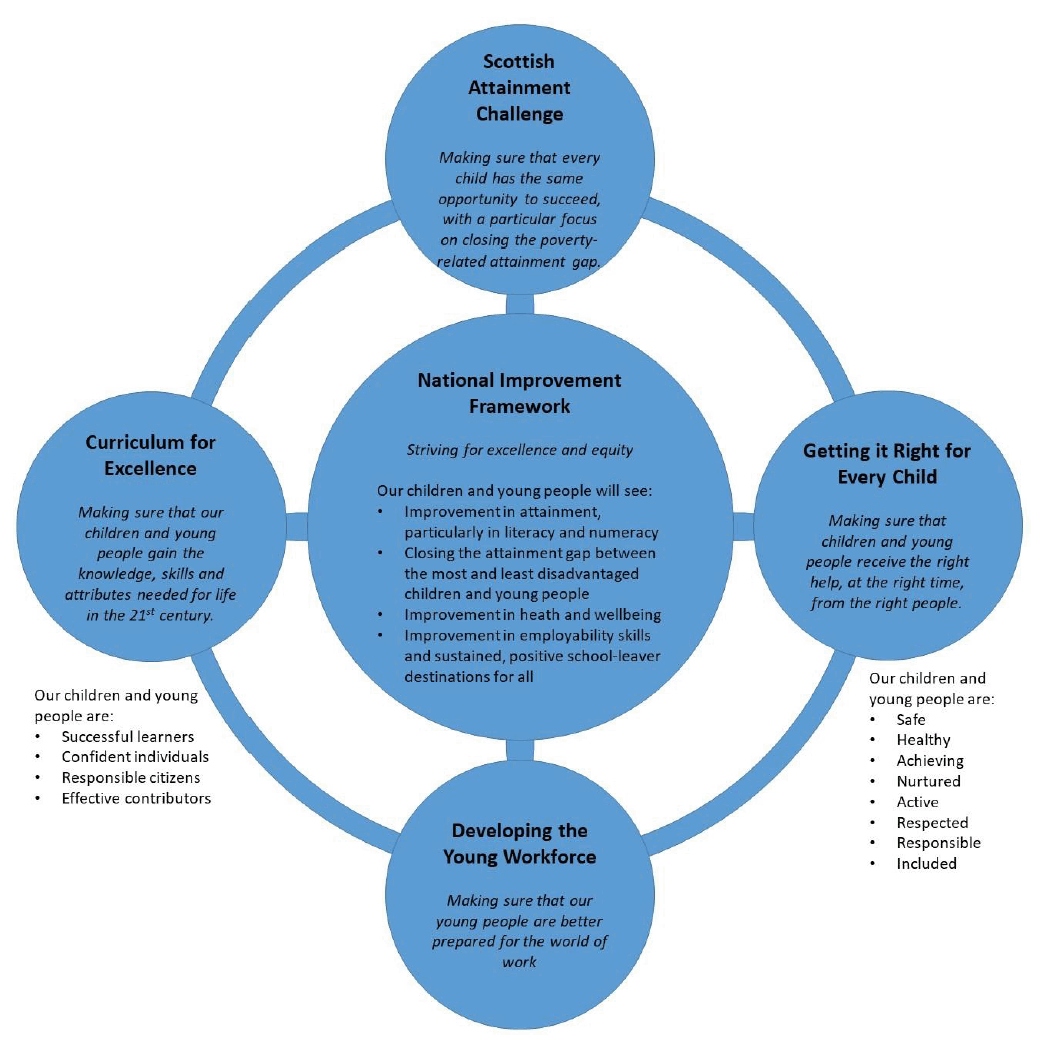 CONTENTSVision, Values and AimsOverview of Improvement Drive to ‘253.	Summary of Self-Evaluation Process / Priorities for Improvement in the Current Session4.     Action Planning VisionLourdes Secondary is a community where the love of Christ directs our words, our actions and our relationships to reflect and promote School and Gospel Values.Our commitment to our pupils is: We will love, teach and care for you as your parents and carers do. We ValueLove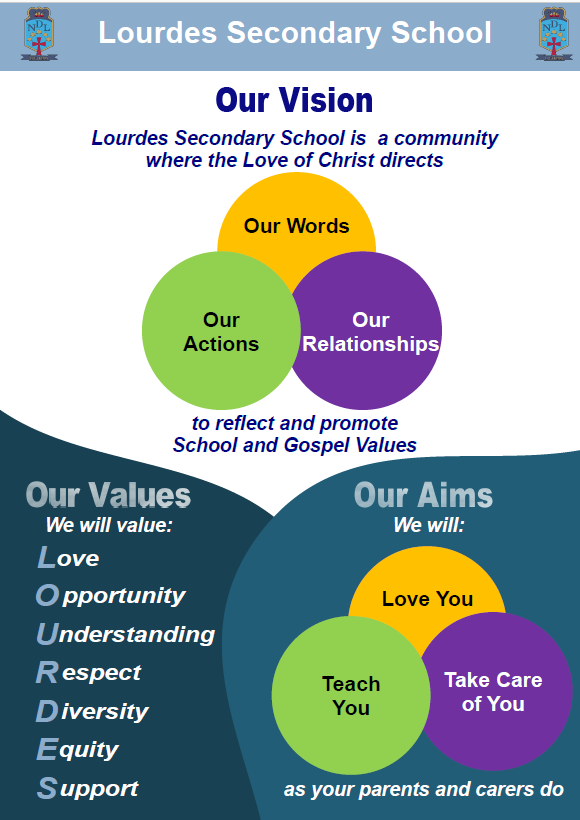 OpportunityUnderstandingRespectDiversityEquitySupportAimsOur aims for our pupils focus on two key areas:· Improvements in Academic Outcomes· Improvements in Personal Outcomes   Improvement Drive to ‘25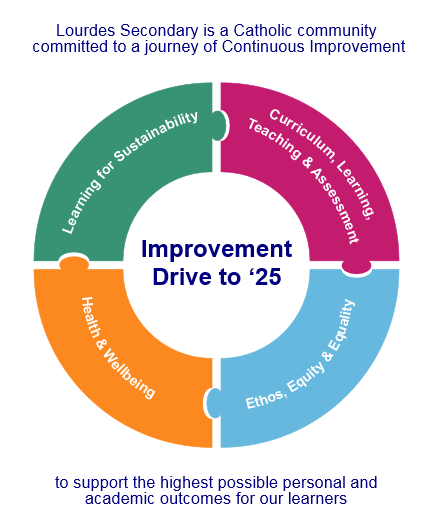 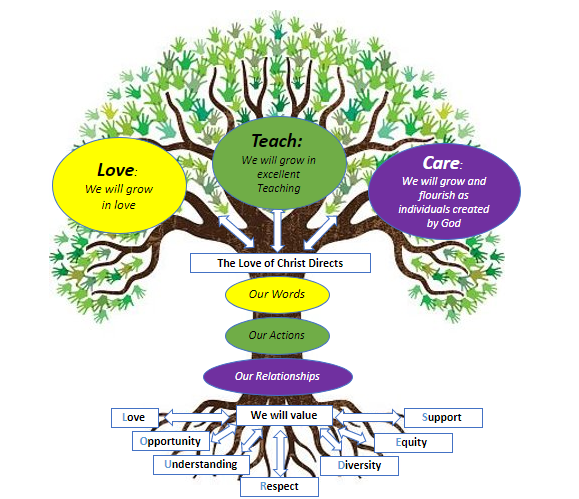 Overview of Improvement Drive to ‘25Improvement Area 1Improvement Area 2Improvement Area 3Improvement Area 4EstablishmentLourdes SecondaryHead of EstablishmentPaul MonaghanArea/Local Improvement GroupSouth LIG 1Head of ServiceDonnie McLeodArea Education Officer/Quality Improvement OfficerNoImprovement AreaTargets1Curriculum, Learning, Teaching and AssessmentContinue to improve the quality and consistency of Learning and Teaching (Q.I 2.3) & improve the attainment and achievement of all pupils (Q.I 3.2)Review Curriculum Rationale focusing on curricular pathways (Q.I 2.2)To further enhance our Professional Learning, developing informed teacher agency, empower teacher leadership of learning at all levels.(Q.I 1.3)Continue to improve the quality and consistency of Learning and Teaching (Q.I 2.3) & improve the attainment and achievement of all pupils (Q.I 3.2)Review Curriculum Rationale focusing on curricular pathways (Q.I 2.2)To further enhance our Professional Learning, developing informed teacher agency, empower teacher leadership of learning at all levels.(Q.I 1.3)2Ethos, Equity and EqualityContinue to develop Catholic ethos and chaplaincy, developing and embedding our faith across our school community. (Q.I 1.3)To promote inclusion and support learners’ needs through the development and implementation of a programme of Nurture and the further development of our approach to Promoting Positive Relationships (Q.I 3.1)Further development of parental engagement in their children’s learning and in the life of our school (Q.I 2.7)Further development of Pupil voice and positive recognition to ensure all learners are empowered and included. (Q.I 1.2)Continued improvements to targeted and universal support for our Pupils to ensure barriers to learning are removed. (Q.I 2.4)Continue to develop Catholic ethos and chaplaincy, developing and embedding our faith across our school community. (Q.I 1.3)To promote inclusion and support learners’ needs through the development and implementation of a programme of Nurture and the further development of our approach to Promoting Positive Relationships (Q.I 3.1)Further development of parental engagement in their children’s learning and in the life of our school (Q.I 2.7)Further development of Pupil voice and positive recognition to ensure all learners are empowered and included. (Q.I 1.2)Continued improvements to targeted and universal support for our Pupils to ensure barriers to learning are removed. (Q.I 2.4)3Health and WellbeingContinue to improve targeted and universal support for our Pupils to ensure barriers to learning are removed. (Q.I 2.4)Develop and deliver opportunities, which develop the spiritual wellbeing and faith of our Pupils (Q.I 1.3)Increase opportunities for staff to develop leadership skills at all levels across the school. (Q.I 1.3)Development of planning to ensure improved physical, mental, emotional and spiritual wellbeing of all (Q.I 3.1)Continue to improve targeted and universal support for our Pupils to ensure barriers to learning are removed. (Q.I 2.4)Develop and deliver opportunities, which develop the spiritual wellbeing and faith of our Pupils (Q.I 1.3)Increase opportunities for staff to develop leadership skills at all levels across the school. (Q.I 1.3)Development of planning to ensure improved physical, mental, emotional and spiritual wellbeing of all (Q.I 3.1)4Learning for SustainabilityDevelop planning and opportunities to develop Pupils for a changing world, building a more sustainable and equitable future for all.(Q.I 2.2)Develop and embed Digital Strategy to develop Digital Innovation and Digital Literacy for all. (Q.I 3.3)Develop planning and opportunities to develop Pupils for a changing world, building a more sustainable and equitable future for all.(Q.I 2.2)Develop and embed Digital Strategy to develop Digital Innovation and Digital Literacy for all. (Q.I 3.3)3. Summary of our self-evaluation process. Strengths identified:Full details relating to our self-evaluation findings can be found in our Education Perspective Report. A brief summary of identified strengths includes:A shared vision, values and aims based on Gospel Values which shapes our distinct Catholic identityA strong school culture of collegiality and collaboration among pupils, staff and parents Systems, structures and high expectations which facilitate high standards as we aim for excellence in all aspects of the work of the schoolHigh quality learning and teaching in classrooms across the schoolHigh quality support for learners focused on the team around the childAn upward trend in improving outcomes, both academic and personal, for all learnersPriorities for development 2022-23:1: Curriculum, Learning, Teaching and AssessmentContinue to improve the quality and consistency of Learning and Teaching (Q.I 2.3) & improve the attainment and achievement of all pupils (Q.I 3.2)Review Curriculum Rationale focusing on curricular pathways (Q.I 2.2)To further enhance our Professional Learning, developing informed teacher agency, empower teacher leadership of learning at all levels.(Q.I 1.3)2: Ethos, Equity and EqualityContinue to develop Catholic ethos and chaplaincy, developing and embedding our faith across our school community. (Q.I 1.3)To promote inclusion and support learners’ needs through the development and implementation of a programme of Nurture and the further development of our approach to Promoting Positive Relationships (Q.I 3.1)Further development of parental engagement in their children’s learning and in the life of our school (Q.I 2.7)Further development of Pupil voice and positive recognition to ensure all learners are empowered and included. (Q.I 1.2)Continued improvements to targeted and universal support for our Pupils to ensure barriers to learning are removed. (Q.I 2.4)3: Health and WellbeingContinue to improve targeted and universal support for our Pupils to ensure barriers to learning are removed. (Q.I 2.4)Develop and deliver opportunities, which develop the spiritual wellbeing and faith of our Pupils (Q.I 1.3)Increase opportunities for staff to develop leadership skills at all levels across the school. (Q.I 1.3)Development of planning to ensure improved physical, mental, emotional and spiritual wellbeing of all (Q.I 3.1)4: Learning for SustainabilityDevelop planning and opportunities to develop Pupils for a changing world, building a more sustainable and equitable future for all.(Q.I 2.2)Develop and embed Digital Strategy to develop Digital Innovation and Digital Literacy for all. (Q.I 3.3)4.  Improvement Planning 2022-23NIFQuality Indicators Priority - Curriculum, Learning, Teaching and Assessment1.3 2.22.33.2Leadership of changeCurriculumLearning, teaching & assessment Raising attainment & Achievement Continue to improve the quality and consistency of Learning and Teaching (Q.I 2.3) To further enhance our Professional Learning, developing informed teacher agency, empower teacher leadership of learning at all levels.(Q.I 1.3)Review Curriculum Rationale focusing on curricular pathways (Q.I 2.2)Continue improve the attainment and achievement of all pupils (Q.I 3.2)Continue to improve the quality and consistency of Learning and Teaching (Q.I 2.3) To further enhance our Professional Learning, developing informed teacher agency, empower teacher leadership of learning at all levels.(Q.I 1.3)Review Curriculum Rationale focusing on curricular pathways (Q.I 2.2)Continue improve the attainment and achievement of all pupils (Q.I 3.2)Continue to improve the quality and consistency of Learning and Teaching (Q.I 2.3) To further enhance our Professional Learning, developing informed teacher agency, empower teacher leadership of learning at all levels.(Q.I 1.3)Review Curriculum Rationale focusing on curricular pathways (Q.I 2.2)Continue improve the attainment and achievement of all pupils (Q.I 3.2)Tasks to achieve 2022-23Resources requiredStaff development requirementsStaff leading on this priorityEvidence of impact/progressContinue to use Professional Learning Periods for all staff to support research and evidence based approaches to improving pedagogy.PLP PeriodsPL Resources 
CLPL FundsDHT L&T & PTCsAttainment DataAwards CeremoniesClassroom VisitsCLPL Programme/PRDsCLT&A Leads for each PL StrandCollegiate WorkingCore materials and timeline of meetings/events for each strandCurriculum ReviewsDelivery of taster sessions Department return identifying PL strandDepartmental and Staff feedback to CLT&A GroupDepartmental meeting minutesEvaluation of taster sessionsFocus GroupsInsight DataModeration activitiesNumber of pupils participating in activities out with classroomsParents’ NightsPlanned LearningPlanning meeting minutesPositive destination figuresPrelim Scores and Prelim Review meetingsProfessional DialoguePT MeetingsPupil QuestionnairesQualitative - (survey responses, staff and pupil focus groups)Quantitative – (attainment data the following session/s)ReportingSEEMIS ReferralsSelf-Evaluation workSenior Options ProgrammesTracking DataWider Achievement Programmes and Award-Bearing coursesContinue to develop and embed research-based classroom strategies as appropriate in all departmentsPLP PeriodsCollegiateOutline of LT&A StrategyArticles/TextsStaff (PTCs & LT&A group members)Professional ReadingPL Resources 
CLPL FundsDHT L&T & PTCsAttainment DataAwards CeremoniesClassroom VisitsCLPL Programme/PRDsCLT&A Leads for each PL StrandCollegiate WorkingCore materials and timeline of meetings/events for each strandCurriculum ReviewsDelivery of taster sessions Department return identifying PL strandDepartmental and Staff feedback to CLT&A GroupDepartmental meeting minutesEvaluation of taster sessionsFocus GroupsInsight DataModeration activitiesNumber of pupils participating in activities out with classroomsParents’ NightsPlanned LearningPlanning meeting minutesPositive destination figuresPrelim Scores and Prelim Review meetingsProfessional DialoguePT MeetingsPupil QuestionnairesQualitative - (survey responses, staff and pupil focus groups)Quantitative – (attainment data the following session/s)ReportingSEEMIS ReferralsSelf-Evaluation workSenior Options ProgrammesTracking DataWider Achievement Programmes and Award-Bearing coursesLiaise with departments to identify staff to support/lead professional learning for L&TSchool staff & timeCollegiate time (and launch event documentation)-DHT L&T; PTCs; CLT&A group membersAttainment DataAwards CeremoniesClassroom VisitsCLPL Programme/PRDsCLT&A Leads for each PL StrandCollegiate WorkingCore materials and timeline of meetings/events for each strandCurriculum ReviewsDelivery of taster sessions Department return identifying PL strandDepartmental and Staff feedback to CLT&A GroupDepartmental meeting minutesEvaluation of taster sessionsFocus GroupsInsight DataModeration activitiesNumber of pupils participating in activities out with classroomsParents’ NightsPlanned LearningPlanning meeting minutesPositive destination figuresPrelim Scores and Prelim Review meetingsProfessional DialoguePT MeetingsPupil QuestionnairesQualitative - (survey responses, staff and pupil focus groups)Quantitative – (attainment data the following session/s)ReportingSEEMIS ReferralsSelf-Evaluation workSenior Options ProgrammesTracking DataWider Achievement Programmes and Award-Bearing coursesDevelop PL outlines for each PL StrandTime/collegiate support/curated materials as appropriate to strandProfessional reading on what makes effective PL.Strand-specific PL & on-going support for lead staff as appropriateDHT L&T; PTCs; CLT&A LeadsAttainment DataAwards CeremoniesClassroom VisitsCLPL Programme/PRDsCLT&A Leads for each PL StrandCollegiate WorkingCore materials and timeline of meetings/events for each strandCurriculum ReviewsDelivery of taster sessions Department return identifying PL strandDepartmental and Staff feedback to CLT&A GroupDepartmental meeting minutesEvaluation of taster sessionsFocus GroupsInsight DataModeration activitiesNumber of pupils participating in activities out with classroomsParents’ NightsPlanned LearningPlanning meeting minutesPositive destination figuresPrelim Scores and Prelim Review meetingsProfessional DialoguePT MeetingsPupil QuestionnairesQualitative - (survey responses, staff and pupil focus groups)Quantitative – (attainment data the following session/s)ReportingSEEMIS ReferralsSelf-Evaluation workSenior Options ProgrammesTracking DataWider Achievement Programmes and Award-Bearing coursesPlan and host the LT&A Launch Event which will include taster sessions for each strandIn-Service Meeting space for all staff; food/drink/concise documentation outlining the PL offer-DHT L&T; PTCs; CLT&A LeadsAttainment DataAwards CeremoniesClassroom VisitsCLPL Programme/PRDsCLT&A Leads for each PL StrandCollegiate WorkingCore materials and timeline of meetings/events for each strandCurriculum ReviewsDelivery of taster sessions Department return identifying PL strandDepartmental and Staff feedback to CLT&A GroupDepartmental meeting minutesEvaluation of taster sessionsFocus GroupsInsight DataModeration activitiesNumber of pupils participating in activities out with classroomsParents’ NightsPlanned LearningPlanning meeting minutesPositive destination figuresPrelim Scores and Prelim Review meetingsProfessional DialoguePT MeetingsPupil QuestionnairesQualitative - (survey responses, staff and pupil focus groups)Quantitative – (attainment data the following session/s)ReportingSEEMIS ReferralsSelf-Evaluation workSenior Options ProgrammesTracking DataWider Achievement Programmes and Award-Bearing coursesStaff consultation on departmental pathways and skills reviewsCollegiate timeProfessional ReadingBusiness MeetingsDHT Pathways; DHT L&T PTCs; CLT&A group membersAttainment DataAwards CeremoniesClassroom VisitsCLPL Programme/PRDsCLT&A Leads for each PL StrandCollegiate WorkingCore materials and timeline of meetings/events for each strandCurriculum ReviewsDelivery of taster sessions Department return identifying PL strandDepartmental and Staff feedback to CLT&A GroupDepartmental meeting minutesEvaluation of taster sessionsFocus GroupsInsight DataModeration activitiesNumber of pupils participating in activities out with classroomsParents’ NightsPlanned LearningPlanning meeting minutesPositive destination figuresPrelim Scores and Prelim Review meetingsProfessional DialoguePT MeetingsPupil QuestionnairesQualitative - (survey responses, staff and pupil focus groups)Quantitative – (attainment data the following session/s)ReportingSEEMIS ReferralsSelf-Evaluation workSenior Options ProgrammesTracking DataWider Achievement Programmes and Award-Bearing coursesConsultation with parents, pupils and staff on changes to timetable rationale and timetable designPupil Council MeetingsFocus GroupSurveyCollegiate time-DHT Pathways; DHT L&T PTCs; CLT&A group membersAttainment DataAwards CeremoniesClassroom VisitsCLPL Programme/PRDsCLT&A Leads for each PL StrandCollegiate WorkingCore materials and timeline of meetings/events for each strandCurriculum ReviewsDelivery of taster sessions Department return identifying PL strandDepartmental and Staff feedback to CLT&A GroupDepartmental meeting minutesEvaluation of taster sessionsFocus GroupsInsight DataModeration activitiesNumber of pupils participating in activities out with classroomsParents’ NightsPlanned LearningPlanning meeting minutesPositive destination figuresPrelim Scores and Prelim Review meetingsProfessional DialoguePT MeetingsPupil QuestionnairesQualitative - (survey responses, staff and pupil focus groups)Quantitative – (attainment data the following session/s)ReportingSEEMIS ReferralsSelf-Evaluation workSenior Options ProgrammesTracking DataWider Achievement Programmes and Award-Bearing coursesReview curriculum and plan visits to identified schools to further develop understanding of curricular pathways Staff and time (Collegiate)CLT&A Group - Visits to other schoolsDHT Pathways; DHT L&T; PTCs; CLT&A group membersAttainment DataAwards CeremoniesClassroom VisitsCLPL Programme/PRDsCLT&A Leads for each PL StrandCollegiate WorkingCore materials and timeline of meetings/events for each strandCurriculum ReviewsDelivery of taster sessions Department return identifying PL strandDepartmental and Staff feedback to CLT&A GroupDepartmental meeting minutesEvaluation of taster sessionsFocus GroupsInsight DataModeration activitiesNumber of pupils participating in activities out with classroomsParents’ NightsPlanned LearningPlanning meeting minutesPositive destination figuresPrelim Scores and Prelim Review meetingsProfessional DialoguePT MeetingsPupil QuestionnairesQualitative - (survey responses, staff and pupil focus groups)Quantitative – (attainment data the following session/s)ReportingSEEMIS ReferralsSelf-Evaluation workSenior Options ProgrammesTracking DataWider Achievement Programmes and Award-Bearing coursesFurther develop staff understanding and practice of moderation procedures.Professional Learning TimeWhole-school and departmental collegiate timeGCC Moderation ProceduresSQA Understanding StandardsEducation Scotland DHT L&T; DHT RA&A; PTCAttainment DataAwards CeremoniesClassroom VisitsCLPL Programme/PRDsCLT&A Leads for each PL StrandCollegiate WorkingCore materials and timeline of meetings/events for each strandCurriculum ReviewsDelivery of taster sessions Department return identifying PL strandDepartmental and Staff feedback to CLT&A GroupDepartmental meeting minutesEvaluation of taster sessionsFocus GroupsInsight DataModeration activitiesNumber of pupils participating in activities out with classroomsParents’ NightsPlanned LearningPlanning meeting minutesPositive destination figuresPrelim Scores and Prelim Review meetingsProfessional DialoguePT MeetingsPupil QuestionnairesQualitative - (survey responses, staff and pupil focus groups)Quantitative – (attainment data the following session/s)ReportingSEEMIS ReferralsSelf-Evaluation workSenior Options ProgrammesTracking DataWider Achievement Programmes and Award-Bearing coursesRaise the attainment and achievement of all pupils at all stages.Professional Learning TimeWhole-school and departmental collegiate timeProfessional ReadingPL Resources 
CLPL FundsDHT L&T; DHT RA&A; PTCAttainment DataAwards CeremoniesClassroom VisitsCLPL Programme/PRDsCLT&A Leads for each PL StrandCollegiate WorkingCore materials and timeline of meetings/events for each strandCurriculum ReviewsDelivery of taster sessions Department return identifying PL strandDepartmental and Staff feedback to CLT&A GroupDepartmental meeting minutesEvaluation of taster sessionsFocus GroupsInsight DataModeration activitiesNumber of pupils participating in activities out with classroomsParents’ NightsPlanned LearningPlanning meeting minutesPositive destination figuresPrelim Scores and Prelim Review meetingsProfessional DialoguePT MeetingsPupil QuestionnairesQualitative - (survey responses, staff and pupil focus groups)Quantitative – (attainment data the following session/s)ReportingSEEMIS ReferralsSelf-Evaluation workSenior Options ProgrammesTracking DataWider Achievement Programmes and Award-Bearing coursesContinue to fund PEF PTs focused on raising attainment and achievement StaffPlanning Meetings-DHT PS; DHT RA&A, DHT Parental Engagement; DHT Learning Pathways; PT Numeracy; PT Literacy; PT Parental Engagement; PT Reengagement; PT Digital Strategy; PT Development (Science); PT Recovery; PT NurtureAttainment DataAwards CeremoniesClassroom VisitsCLPL Programme/PRDsCLT&A Leads for each PL StrandCollegiate WorkingCore materials and timeline of meetings/events for each strandCurriculum ReviewsDelivery of taster sessions Department return identifying PL strandDepartmental and Staff feedback to CLT&A GroupDepartmental meeting minutesEvaluation of taster sessionsFocus GroupsInsight DataModeration activitiesNumber of pupils participating in activities out with classroomsParents’ NightsPlanned LearningPlanning meeting minutesPositive destination figuresPrelim Scores and Prelim Review meetingsProfessional DialoguePT MeetingsPupil QuestionnairesQualitative - (survey responses, staff and pupil focus groups)Quantitative – (attainment data the following session/s)ReportingSEEMIS ReferralsSelf-Evaluation workSenior Options ProgrammesTracking DataWider Achievement Programmes and Award-Bearing coursesNIFQuality Indicators Priority - Ethos, Equity and Equality1.21.32.12.42.62.73.1Leadership of LearningLeadership of ChangeSafeguarding and Child protectionPersonalised SupportTransitionsPartnershipsEnsuring wellbeing, equality and inclusion Further development of Pupil voice and positive recognition to ensure all learners are empowered and included. (Q.I 1.2)Continue to develop Catholic ethos and chaplaincy, developing and embedding our faith across our school community. (Q.I 1.3)Continued improvements to targeted and universal support for our Pupils to ensure barriers to learning are removed. (Q.I 2.4)Further development of parental engagement in their children’s learning and in the life of our school (Q.I 2.7)To promote inclusion and support learners’ needs through the development and implementation of a programme of Nurture and the further development of our approach to Promoting Positive Relationships (Q.I 3.1)Further development of Pupil voice and positive recognition to ensure all learners are empowered and included. (Q.I 1.2)Continue to develop Catholic ethos and chaplaincy, developing and embedding our faith across our school community. (Q.I 1.3)Continued improvements to targeted and universal support for our Pupils to ensure barriers to learning are removed. (Q.I 2.4)Further development of parental engagement in their children’s learning and in the life of our school (Q.I 2.7)To promote inclusion and support learners’ needs through the development and implementation of a programme of Nurture and the further development of our approach to Promoting Positive Relationships (Q.I 3.1)Further development of Pupil voice and positive recognition to ensure all learners are empowered and included. (Q.I 1.2)Continue to develop Catholic ethos and chaplaincy, developing and embedding our faith across our school community. (Q.I 1.3)Continued improvements to targeted and universal support for our Pupils to ensure barriers to learning are removed. (Q.I 2.4)Further development of parental engagement in their children’s learning and in the life of our school (Q.I 2.7)To promote inclusion and support learners’ needs through the development and implementation of a programme of Nurture and the further development of our approach to Promoting Positive Relationships (Q.I 3.1)Tasks to achieve prioritiesResources requiredStaff development requirementsStaff leading on this priorityEvidence of impact/progressCelebration of events within liturgical calendar, developing opportunities to enrich the Catholic Ethos of our schoolPlanning meetingFunding for events/resourcesLinks with parishes and wider agencies-DHT L&T, PT RE; Chaplaincy team; EE&E Group; School Chaplin Attainment DataAttendance at after school eventsAttendance statisticsAwards CeremoniesCase conferencesClassroom VisitsCLPL Programme/PRDsCounselling referralsCurriculum ReviewsDiscipline / behaviour referralsEvaluative questionnairesExtended pupils support team meetingsFaith celebrationsFocus GroupsGIRFEC profilesGWMP recordsInformation sharing (informal)Insight DataJST minutesMemorandum updates on young peopleModeration activitiesNumber of pupils participating in activities out with classroomsNurture CPDObservationsParents’ NightsPersonal support curricular contentPlanned LearningPlanning meeting minutesPositive destination figuresPPR policyPRD recordsPrelim Scores and Prelim Review meetingsProfessional DialoguePTC MeetingsPTPC reviewsPupil QuestionnairesPupil VoiceRE curriculum contentSchool showsSchool tripsSDS enhanced group workSEEMIS ReferralsSelf-Evaluation workSenior Options ProgrammesSIIM minutesTracking DataWellbeing referralsWider Achievement Programmes and Award-Bearing coursesDevelopment of opportunities for celebrating faith across our school communityPlanning MeetingsParental EngagementFocus GroupsExternal Partners-DHT L&T, PT RE; Chaplaincy team; EE&E Group; School ChaplinAttainment DataAttendance at after school eventsAttendance statisticsAwards CeremoniesCase conferencesClassroom VisitsCLPL Programme/PRDsCounselling referralsCurriculum ReviewsDiscipline / behaviour referralsEvaluative questionnairesExtended pupils support team meetingsFaith celebrationsFocus GroupsGIRFEC profilesGWMP recordsInformation sharing (informal)Insight DataJST minutesMemorandum updates on young peopleModeration activitiesNumber of pupils participating in activities out with classroomsNurture CPDObservationsParents’ NightsPersonal support curricular contentPlanned LearningPlanning meeting minutesPositive destination figuresPPR policyPRD recordsPrelim Scores and Prelim Review meetingsProfessional DialoguePTC MeetingsPTPC reviewsPupil QuestionnairesPupil VoiceRE curriculum contentSchool showsSchool tripsSDS enhanced group workSEEMIS ReferralsSelf-Evaluation workSenior Options ProgrammesSIIM minutesTracking DataWellbeing referralsWider Achievement Programmes and Award-Bearing coursesDevelopment of Youth Chaplaincy TeamPupil Meetings-DHT L&T, PT RE; Chaplaincy team; School ChaplainAttainment DataAttendance at after school eventsAttendance statisticsAwards CeremoniesCase conferencesClassroom VisitsCLPL Programme/PRDsCounselling referralsCurriculum ReviewsDiscipline / behaviour referralsEvaluative questionnairesExtended pupils support team meetingsFaith celebrationsFocus GroupsGIRFEC profilesGWMP recordsInformation sharing (informal)Insight DataJST minutesMemorandum updates on young peopleModeration activitiesNumber of pupils participating in activities out with classroomsNurture CPDObservationsParents’ NightsPersonal support curricular contentPlanned LearningPlanning meeting minutesPositive destination figuresPPR policyPRD recordsPrelim Scores and Prelim Review meetingsProfessional DialoguePTC MeetingsPTPC reviewsPupil QuestionnairesPupil VoiceRE curriculum contentSchool showsSchool tripsSDS enhanced group workSEEMIS ReferralsSelf-Evaluation workSenior Options ProgrammesSIIM minutesTracking DataWellbeing referralsWider Achievement Programmes and Award-Bearing coursesTraining in building and maintaining positive relationshipsStaff and time (Collegiate)Professional readingTraining for PPR groupPPR Group + Attainment DataAttendance at after school eventsAttendance statisticsAwards CeremoniesCase conferencesClassroom VisitsCLPL Programme/PRDsCounselling referralsCurriculum ReviewsDiscipline / behaviour referralsEvaluative questionnairesExtended pupils support team meetingsFaith celebrationsFocus GroupsGIRFEC profilesGWMP recordsInformation sharing (informal)Insight DataJST minutesMemorandum updates on young peopleModeration activitiesNumber of pupils participating in activities out with classroomsNurture CPDObservationsParents’ NightsPersonal support curricular contentPlanned LearningPlanning meeting minutesPositive destination figuresPPR policyPRD recordsPrelim Scores and Prelim Review meetingsProfessional DialoguePTC MeetingsPTPC reviewsPupil QuestionnairesPupil VoiceRE curriculum contentSchool showsSchool tripsSDS enhanced group workSEEMIS ReferralsSelf-Evaluation workSenior Options ProgrammesSIIM minutesTracking DataWellbeing referralsWider Achievement Programmes and Award-Bearing coursesTraining in Nurture PrinciplesStaff and time (Collegiate)Professional readingTraining for PPR groupPPR Group + K McBrideAttainment DataAttendance at after school eventsAttendance statisticsAwards CeremoniesCase conferencesClassroom VisitsCLPL Programme/PRDsCounselling referralsCurriculum ReviewsDiscipline / behaviour referralsEvaluative questionnairesExtended pupils support team meetingsFaith celebrationsFocus GroupsGIRFEC profilesGWMP recordsInformation sharing (informal)Insight DataJST minutesMemorandum updates on young peopleModeration activitiesNumber of pupils participating in activities out with classroomsNurture CPDObservationsParents’ NightsPersonal support curricular contentPlanned LearningPlanning meeting minutesPositive destination figuresPPR policyPRD recordsPrelim Scores and Prelim Review meetingsProfessional DialoguePTC MeetingsPTPC reviewsPupil QuestionnairesPupil VoiceRE curriculum contentSchool showsSchool tripsSDS enhanced group workSEEMIS ReferralsSelf-Evaluation workSenior Options ProgrammesSIIM minutesTracking DataWellbeing referralsWider Achievement Programmes and Award-Bearing coursesTraining in dealing with Anger, Trauma, Resilience and De-escalation in Young PeopleStaff and time (Collegiate)Professional readingTraining for PPR groupPPR Group +Attainment DataAttendance at after school eventsAttendance statisticsAwards CeremoniesCase conferencesClassroom VisitsCLPL Programme/PRDsCounselling referralsCurriculum ReviewsDiscipline / behaviour referralsEvaluative questionnairesExtended pupils support team meetingsFaith celebrationsFocus GroupsGIRFEC profilesGWMP recordsInformation sharing (informal)Insight DataJST minutesMemorandum updates on young peopleModeration activitiesNumber of pupils participating in activities out with classroomsNurture CPDObservationsParents’ NightsPersonal support curricular contentPlanned LearningPlanning meeting minutesPositive destination figuresPPR policyPRD recordsPrelim Scores and Prelim Review meetingsProfessional DialoguePTC MeetingsPTPC reviewsPupil QuestionnairesPupil VoiceRE curriculum contentSchool showsSchool tripsSDS enhanced group workSEEMIS ReferralsSelf-Evaluation workSenior Options ProgrammesSIIM minutesTracking DataWellbeing referralsWider Achievement Programmes and Award-Bearing coursesConsistent approach to start of lessons Whole school staff and timeCollegiate time PPR GroupAttainment DataAttendance at after school eventsAttendance statisticsAwards CeremoniesCase conferencesClassroom VisitsCLPL Programme/PRDsCounselling referralsCurriculum ReviewsDiscipline / behaviour referralsEvaluative questionnairesExtended pupils support team meetingsFaith celebrationsFocus GroupsGIRFEC profilesGWMP recordsInformation sharing (informal)Insight DataJST minutesMemorandum updates on young peopleModeration activitiesNumber of pupils participating in activities out with classroomsNurture CPDObservationsParents’ NightsPersonal support curricular contentPlanned LearningPlanning meeting minutesPositive destination figuresPPR policyPRD recordsPrelim Scores and Prelim Review meetingsProfessional DialoguePTC MeetingsPTPC reviewsPupil QuestionnairesPupil VoiceRE curriculum contentSchool showsSchool tripsSDS enhanced group workSEEMIS ReferralsSelf-Evaluation workSenior Options ProgrammesSIIM minutesTracking DataWellbeing referralsWider Achievement Programmes and Award-Bearing coursesDevelop resources through PSE to ensure that all pupils know the Pupil Support Team and how to seek help when requiredStaff and time (Collegiate)-DHT PS, PTPC & PSLAttainment DataAttendance at after school eventsAttendance statisticsAwards CeremoniesCase conferencesClassroom VisitsCLPL Programme/PRDsCounselling referralsCurriculum ReviewsDiscipline / behaviour referralsEvaluative questionnairesExtended pupils support team meetingsFaith celebrationsFocus GroupsGIRFEC profilesGWMP recordsInformation sharing (informal)Insight DataJST minutesMemorandum updates on young peopleModeration activitiesNumber of pupils participating in activities out with classroomsNurture CPDObservationsParents’ NightsPersonal support curricular contentPlanned LearningPlanning meeting minutesPositive destination figuresPPR policyPRD recordsPrelim Scores and Prelim Review meetingsProfessional DialoguePTC MeetingsPTPC reviewsPupil QuestionnairesPupil VoiceRE curriculum contentSchool showsSchool tripsSDS enhanced group workSEEMIS ReferralsSelf-Evaluation workSenior Options ProgrammesSIIM minutesTracking DataWellbeing referralsWider Achievement Programmes and Award-Bearing coursesExpand the work of the Equalities Working GroupPupil MeetingsEqualities Working groupCollegiate timePL Equalities TrainingDHT PS & Equalities Working GroupAttainment DataAttendance at after school eventsAttendance statisticsAwards CeremoniesCase conferencesClassroom VisitsCLPL Programme/PRDsCounselling referralsCurriculum ReviewsDiscipline / behaviour referralsEvaluative questionnairesExtended pupils support team meetingsFaith celebrationsFocus GroupsGIRFEC profilesGWMP recordsInformation sharing (informal)Insight DataJST minutesMemorandum updates on young peopleModeration activitiesNumber of pupils participating in activities out with classroomsNurture CPDObservationsParents’ NightsPersonal support curricular contentPlanned LearningPlanning meeting minutesPositive destination figuresPPR policyPRD recordsPrelim Scores and Prelim Review meetingsProfessional DialoguePTC MeetingsPTPC reviewsPupil QuestionnairesPupil VoiceRE curriculum contentSchool showsSchool tripsSDS enhanced group workSEEMIS ReferralsSelf-Evaluation workSenior Options ProgrammesSIIM minutesTracking DataWellbeing referralsWider Achievement Programmes and Award-Bearing coursesUse data to identify pupils who require targeted interventions to support lost learningDataStaffPlanning meetings-DHT PS; PTPC; PT Reengagement &PT ASNAttainment DataAttendance at after school eventsAttendance statisticsAwards CeremoniesCase conferencesClassroom VisitsCLPL Programme/PRDsCounselling referralsCurriculum ReviewsDiscipline / behaviour referralsEvaluative questionnairesExtended pupils support team meetingsFaith celebrationsFocus GroupsGIRFEC profilesGWMP recordsInformation sharing (informal)Insight DataJST minutesMemorandum updates on young peopleModeration activitiesNumber of pupils participating in activities out with classroomsNurture CPDObservationsParents’ NightsPersonal support curricular contentPlanned LearningPlanning meeting minutesPositive destination figuresPPR policyPRD recordsPrelim Scores and Prelim Review meetingsProfessional DialoguePTC MeetingsPTPC reviewsPupil QuestionnairesPupil VoiceRE curriculum contentSchool showsSchool tripsSDS enhanced group workSEEMIS ReferralsSelf-Evaluation workSenior Options ProgrammesSIIM minutesTracking DataWellbeing referralsWider Achievement Programmes and Award-Bearing coursesContinue to develop opportunities for effective feedback and partnership working with parents.Pupil and Parent Focus Groups & Surveys-DHT Parental Engagement; PTPC; PT Parental EngagementAttainment DataAttendance at after school eventsAttendance statisticsAwards CeremoniesCase conferencesClassroom VisitsCLPL Programme/PRDsCounselling referralsCurriculum ReviewsDiscipline / behaviour referralsEvaluative questionnairesExtended pupils support team meetingsFaith celebrationsFocus GroupsGIRFEC profilesGWMP recordsInformation sharing (informal)Insight DataJST minutesMemorandum updates on young peopleModeration activitiesNumber of pupils participating in activities out with classroomsNurture CPDObservationsParents’ NightsPersonal support curricular contentPlanned LearningPlanning meeting minutesPositive destination figuresPPR policyPRD recordsPrelim Scores and Prelim Review meetingsProfessional DialoguePTC MeetingsPTPC reviewsPupil QuestionnairesPupil VoiceRE curriculum contentSchool showsSchool tripsSDS enhanced group workSEEMIS ReferralsSelf-Evaluation workSenior Options ProgrammesSIIM minutesTracking DataWellbeing referralsWider Achievement Programmes and Award-Bearing coursesDevelop opportunities to develop pupil voice and celebrate pupil achievementPupil MeetingsPlanning MeetingsCollegiate time-DHT PS, PTPC, PTCAttainment DataAttendance at after school eventsAttendance statisticsAwards CeremoniesCase conferencesClassroom VisitsCLPL Programme/PRDsCounselling referralsCurriculum ReviewsDiscipline / behaviour referralsEvaluative questionnairesExtended pupils support team meetingsFaith celebrationsFocus GroupsGIRFEC profilesGWMP recordsInformation sharing (informal)Insight DataJST minutesMemorandum updates on young peopleModeration activitiesNumber of pupils participating in activities out with classroomsNurture CPDObservationsParents’ NightsPersonal support curricular contentPlanned LearningPlanning meeting minutesPositive destination figuresPPR policyPRD recordsPrelim Scores and Prelim Review meetingsProfessional DialoguePTC MeetingsPTPC reviewsPupil QuestionnairesPupil VoiceRE curriculum contentSchool showsSchool tripsSDS enhanced group workSEEMIS ReferralsSelf-Evaluation workSenior Options ProgrammesSIIM minutesTracking DataWellbeing referralsWider Achievement Programmes and Award-Bearing coursesNIFQuality Indicators Priority - Health and Wellbeing1.32.42.63.1Leadership of ChangePersonalised SupportImproving Wellbeing, Equality and InclusionEnsuring wellbeing, equality and inclusion  Continue to improve targeted and universal support for our Pupils to ensure barriers to learning are removed. (Q.I 2.4)Plan and deliver opportunities, which develop the spiritual faith and wellbeing of our Pupils (Q.I 1.3)Development of planning to ensure improved physical, mental, emotional and spiritual wellbeing of all (Q.I 3.1)Increase opportunities for staff to develop leadership skills at all levels across the school. (Q.I 1.3)Continue to improve targeted and universal support for our Pupils to ensure barriers to learning are removed. (Q.I 2.4)Plan and deliver opportunities, which develop the spiritual faith and wellbeing of our Pupils (Q.I 1.3)Development of planning to ensure improved physical, mental, emotional and spiritual wellbeing of all (Q.I 3.1)Increase opportunities for staff to develop leadership skills at all levels across the school. (Q.I 1.3)Continue to improve targeted and universal support for our Pupils to ensure barriers to learning are removed. (Q.I 2.4)Plan and deliver opportunities, which develop the spiritual faith and wellbeing of our Pupils (Q.I 1.3)Development of planning to ensure improved physical, mental, emotional and spiritual wellbeing of all (Q.I 3.1)Increase opportunities for staff to develop leadership skills at all levels across the school. (Q.I 1.3)Tasks to achieve 2022-23Resources requiredStaff development requirementsStaff leading on this priorityEvidence of impact/progressContinue to build relationships with external partners including 3rd Sector organisationsPlanning Meetings-DHT PS; extended Pastoral Support Team; PT DYW; PT Nurture; Educational Psychologists; Other 3rd sector organisations as appropriateAfter school clubsAttendance at after school eventsAttendance statisticsCase conferencesCounselling referralsDiscipline / behaviour referralsEvaluative questionnairesExtended pupils support team meetingsFaith celebrationsGIRFEC profilesGWMP recordsInformation sharing (informal)JST minutesMemorandum updates on young peopleNurture CPDObservationsPersonal support curricular contentPlanning meeting minutesPositive destinationsPPR policyPRD recordsPTPC reviewsPupil VoiceRE curriculum contentSchool showsSchool tripsSDS enhanced group workSIIM minutesWellbeing referralsContinue to create opportunities for learning beyond the classroom to support social developmentPlanning MeetingsPupil Council MeetingsFocus Groups-DHT PS; PTPC; PTC;HWB GroupAfter school clubsAttendance at after school eventsAttendance statisticsCase conferencesCounselling referralsDiscipline / behaviour referralsEvaluative questionnairesExtended pupils support team meetingsFaith celebrationsGIRFEC profilesGWMP recordsInformation sharing (informal)JST minutesMemorandum updates on young peopleNurture CPDObservationsPersonal support curricular contentPlanning meeting minutesPositive destinationsPPR policyPRD recordsPTPC reviewsPupil VoiceRE curriculum contentSchool showsSchool tripsSDS enhanced group workSIIM minutesWellbeing referralsDeveloping faith celebrated and faith in action Planning MeetingsPupil Council MeetingsFocus Groups-DHT L&T, PT RE; Chaplaincy team; School ChaplinAfter school clubsAttendance at after school eventsAttendance statisticsCase conferencesCounselling referralsDiscipline / behaviour referralsEvaluative questionnairesExtended pupils support team meetingsFaith celebrationsGIRFEC profilesGWMP recordsInformation sharing (informal)JST minutesMemorandum updates on young peopleNurture CPDObservationsPersonal support curricular contentPlanning meeting minutesPositive destinationsPPR policyPRD recordsPTPC reviewsPupil VoiceRE curriculum contentSchool showsSchool tripsSDS enhanced group workSIIM minutesWellbeing referralsDevelop opportunities to Serve the Common Good, developing Catholic Social Teaching and promoting social justicePlanning MeetingsPupil Council MeetingsFocus Groups-DHT L&T, PT RE; Chaplaincy team; Youth Chaplaincy Team; School ChaplinAfter school clubsAttendance at after school eventsAttendance statisticsCase conferencesCounselling referralsDiscipline / behaviour referralsEvaluative questionnairesExtended pupils support team meetingsFaith celebrationsGIRFEC profilesGWMP recordsInformation sharing (informal)JST minutesMemorandum updates on young peopleNurture CPDObservationsPersonal support curricular contentPlanning meeting minutesPositive destinationsPPR policyPRD recordsPTPC reviewsPupil VoiceRE curriculum contentSchool showsSchool tripsSDS enhanced group workSIIM minutesWellbeing referralsCo-ordination of extra-curricular activities with a focus on physical, emotional and mental wellbeingStaff and time (Collegiate)HWB Group Planning Meeting-DHT S1/2; PTPC, PTCAfter school clubsAttendance at after school eventsAttendance statisticsCase conferencesCounselling referralsDiscipline / behaviour referralsEvaluative questionnairesExtended pupils support team meetingsFaith celebrationsGIRFEC profilesGWMP recordsInformation sharing (informal)JST minutesMemorandum updates on young peopleNurture CPDObservationsPersonal support curricular contentPlanning meeting minutesPositive destinationsPPR policyPRD recordsPTPC reviewsPupil VoiceRE curriculum contentSchool showsSchool tripsSDS enhanced group workSIIM minutesWellbeing referralsDeveloping policy and culture to ensure all stakeholders equipped with the tools required to support their physical, emotional, mental health and wellbeing. HWB Group Planning MeetingMental Health First Aid TrainingDHT PS; HWB GroupAfter school clubsAttendance at after school eventsAttendance statisticsCase conferencesCounselling referralsDiscipline / behaviour referralsEvaluative questionnairesExtended pupils support team meetingsFaith celebrationsGIRFEC profilesGWMP recordsInformation sharing (informal)JST minutesMemorandum updates on young peopleNurture CPDObservationsPersonal support curricular contentPlanning meeting minutesPositive destinationsPPR policyPRD recordsPTPC reviewsPupil VoiceRE curriculum contentSchool showsSchool tripsSDS enhanced group workSIIM minutesWellbeing referralsIncrease opportunities for staff to develop leadership skills at all levels across the school.Staff and time (collegiate)PL OpportunitiesSchool Improvement GroupsPupil Support LeadersCLPL FundsCLPL ProgrammesHT, DHT L&T, PTPC, PTC, PT PEFAfter school clubsAttendance at after school eventsAttendance statisticsCase conferencesCounselling referralsDiscipline / behaviour referralsEvaluative questionnairesExtended pupils support team meetingsFaith celebrationsGIRFEC profilesGWMP recordsInformation sharing (informal)JST minutesMemorandum updates on young peopleNurture CPDObservationsPersonal support curricular contentPlanning meeting minutesPositive destinationsPPR policyPRD recordsPTPC reviewsPupil VoiceRE curriculum contentSchool showsSchool tripsSDS enhanced group workSIIM minutesWellbeing referralsNIFQuality Indicators Priority – Learning for Sustainability 2.23.3CurriculumIncreasing creativity & employability Develop planning and opportunities to develop Pupils for a changing world, building a more sustainable and equitable future for all.(Q.I 2.2)Develop and embed Digital Strategy to develop Digital Innovation and Digital Literacy for all. (Q.I 3.3)Develop planning and opportunities to develop Pupils for a changing world, building a more sustainable and equitable future for all.(Q.I 2.2)Develop and embed Digital Strategy to develop Digital Innovation and Digital Literacy for all. (Q.I 3.3)Develop planning and opportunities to develop Pupils for a changing world, building a more sustainable and equitable future for all.(Q.I 2.2)Develop and embed Digital Strategy to develop Digital Innovation and Digital Literacy for all. (Q.I 3.3)Tasks to achieve 2022-23Resources requiredStaff development requirementsStaff leading on this priorityEvidence of impact/progressReviewing curriculum & policy to ensure every learner receives their entitlement to learning for sustainability Planning MeetingsPlanned LearningDepartmental linksSustainability CLPLDHT Pathways; PTCs; LfS GroupCurricular StructuresPlanned LearningClassroom VisitsCalendared Events (Eg. Health Day)QuestionnairesFocus GroupsCollegiate workingINSET DaysProfessional DialogueWhole-school meetingsPT MeetingsLfS PolicyLfS PlanningDigital Strategy group MinutesLfS Group MinutesDeveloping planning & policy to create coherent whole school and learning community approach to Learning for SustainabilityPlanning MeetingsPlanned LearningDepartmental linksSustainability CLPLDHT Pathways; Departmental Links; LfS GroupCurricular StructuresPlanned LearningClassroom VisitsCalendared Events (Eg. Health Day)QuestionnairesFocus GroupsCollegiate workingINSET DaysProfessional DialogueWhole-school meetingsPT MeetingsLfS PolicyLfS PlanningDigital Strategy group MinutesLfS Group MinutesReviewing practice and environment to plan for improvements in sustainability across our school community. Planning MeetingsSustainability CLPLDHT Pathways; Departmental Links; LfS GroupCurricular StructuresPlanned LearningClassroom VisitsCalendared Events (Eg. Health Day)QuestionnairesFocus GroupsCollegiate workingINSET DaysProfessional DialogueWhole-school meetingsPT MeetingsLfS PolicyLfS PlanningDigital Strategy group MinutesLfS Group MinutesContinue to explore appropriate progression pathways and destinations for all learnersStaff and time (Collegiate)-DHT Pathways; DHT L&T PTCs; CLT&A Group; LfS Group; PT DYW; 16+ TeamCurricular StructuresPlanned LearningClassroom VisitsCalendared Events (Eg. Health Day)QuestionnairesFocus GroupsCollegiate workingINSET DaysProfessional DialogueWhole-school meetingsPT MeetingsLfS PolicyLfS PlanningDigital Strategy group MinutesLfS Group MinutesFurther development of Pupil Digital Literacy through Digital Learning Day and Safer Internet MonthDigital Strategy Group Planning Meetings-DHT RA&A; PT Digital Strategy; Digital Strategy GroupCurricular StructuresPlanned LearningClassroom VisitsCalendared Events (Eg. Health Day)QuestionnairesFocus GroupsCollegiate workingINSET DaysProfessional DialogueWhole-school meetingsPT MeetingsLfS PolicyLfS PlanningDigital Strategy group MinutesLfS Group MinutesContinue programme of Staff training workshops to develop digital capacityDigital Strategy Group Planning MeetingsCollegiate TimeTraining through the Digital Strategy GroupDHT RA&A; PT Digital Strategy; Digital Strategy GroupCurricular StructuresPlanned LearningClassroom VisitsCalendared Events (Eg. Health Day)QuestionnairesFocus GroupsCollegiate workingINSET DaysProfessional DialogueWhole-school meetingsPT MeetingsLfS PolicyLfS PlanningDigital Strategy group MinutesLfS Group MinutesReview digital policies and processes such as mobile phone/iPad, new pupil enrolment, pupil leaving and leave of absenceDigital Strategy Group Planning Meetings-DHT RA&A; PT Digital Strategy; Digital Strategy GroupCurricular StructuresPlanned LearningClassroom VisitsCalendared Events (Eg. Health Day)QuestionnairesFocus GroupsCollegiate workingINSET DaysProfessional DialogueWhole-school meetingsPT MeetingsLfS PolicyLfS PlanningDigital Strategy group MinutesLfS Group MinutesAchieving Digital Wellbeing AwardDigital Strategy Group Planning MeetingsDHT RA&A; PT Digital Strategy; Digital Strategy GroupCurricular StructuresPlanned LearningClassroom VisitsCalendared Events (Eg. Health Day)QuestionnairesFocus GroupsCollegiate workingINSET DaysProfessional DialogueWhole-school meetingsPT MeetingsLfS PolicyLfS PlanningDigital Strategy group MinutesLfS Group Minutes